Федеральное государственное бюджетное  образовательное учреждениевысшего образования «Саратовский государственный технический университет имени Гагарина Ю.А.»Кафедра «Электроснабжение и электротехнология»Контрольная работа «РАСЧЕТ МОЛНИЕЗАЩИТЫ»по дисциплинеБ.1.1.18 Техника высоких напряжений«13.03.02 Электроэнергетика электротехника»направления подготовки Профиль «Электроснабжение»Саратов 2017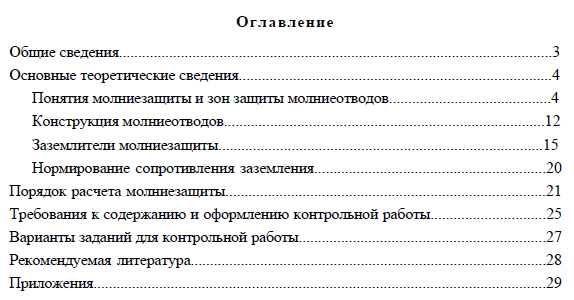 Общие сведения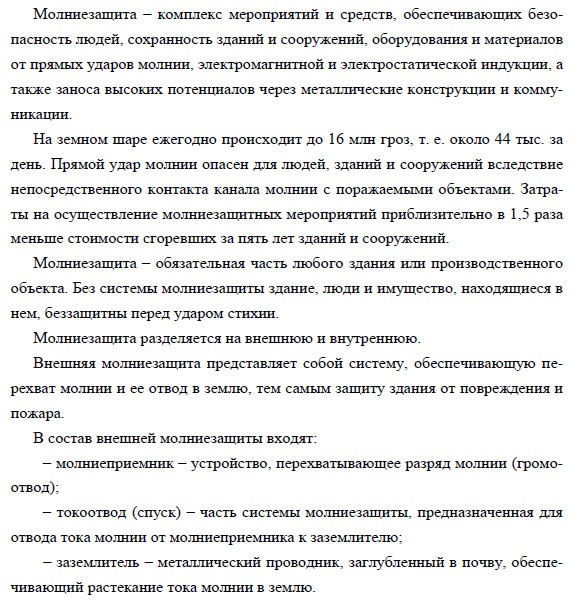 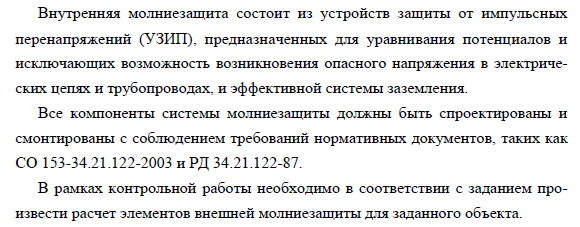 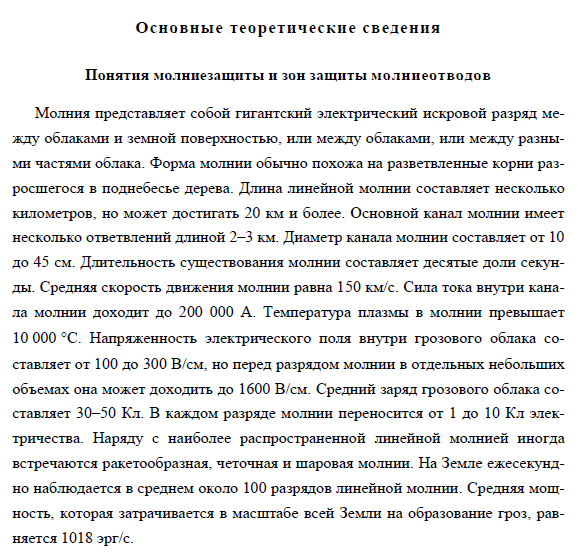 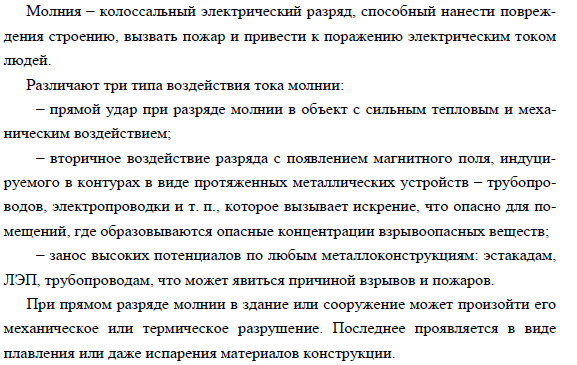 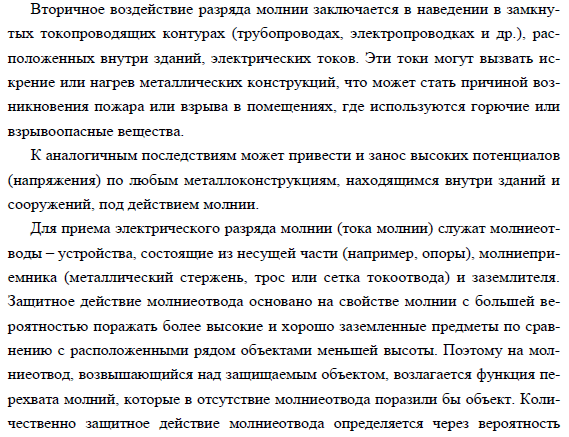 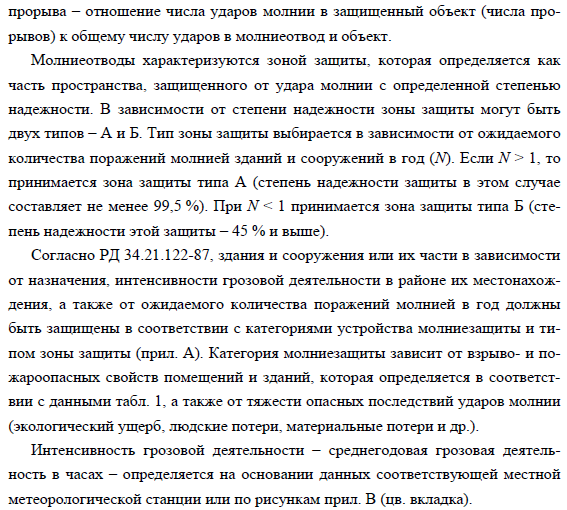 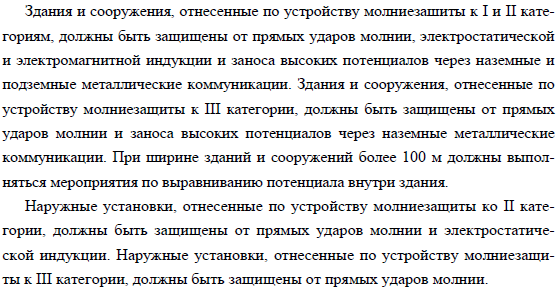 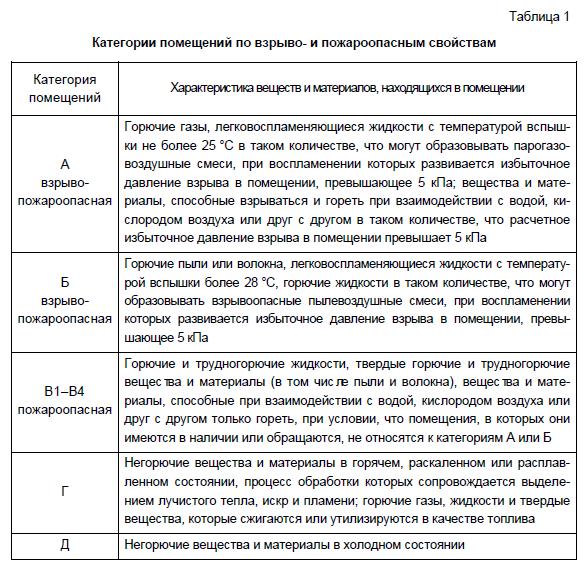 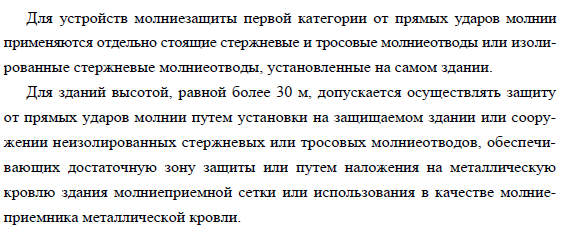 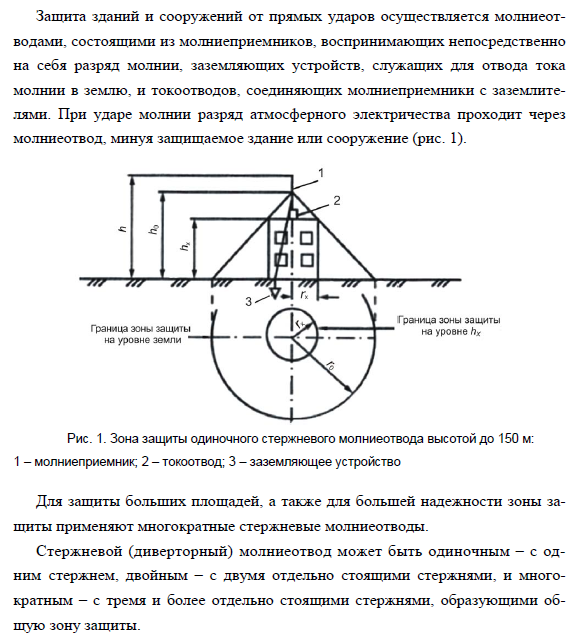 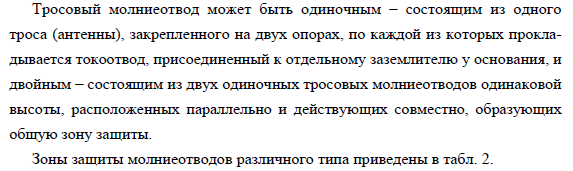 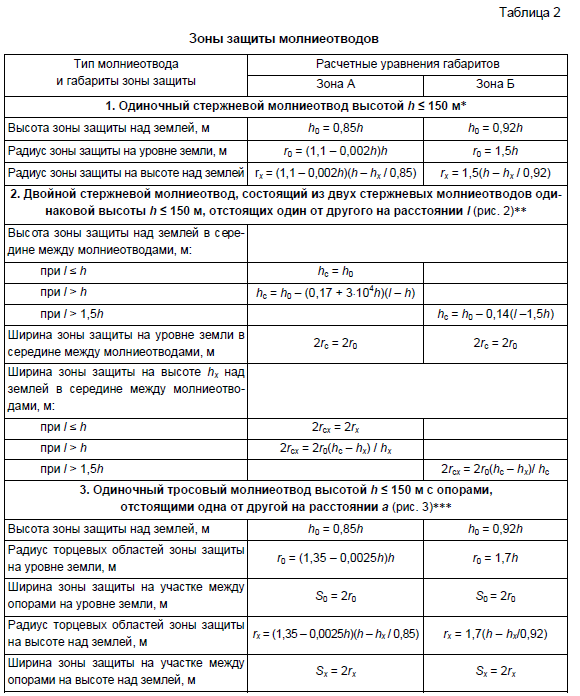 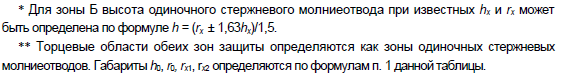 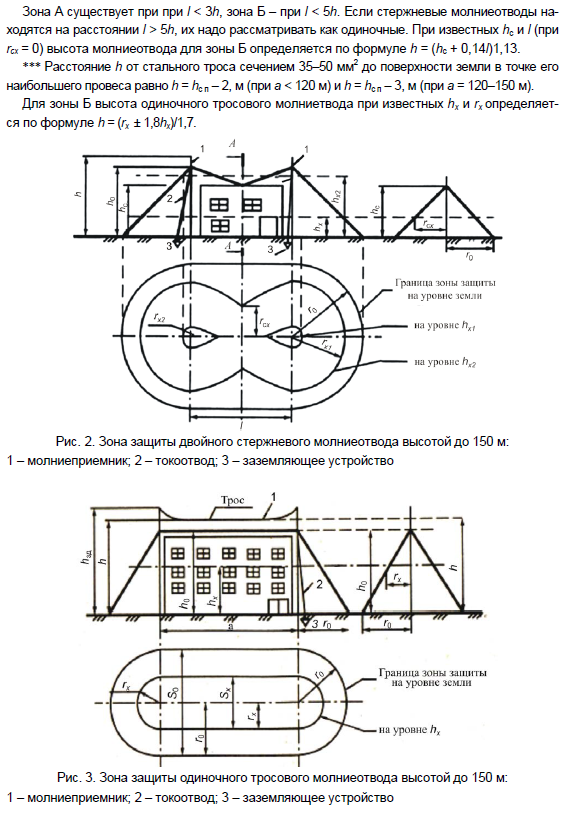 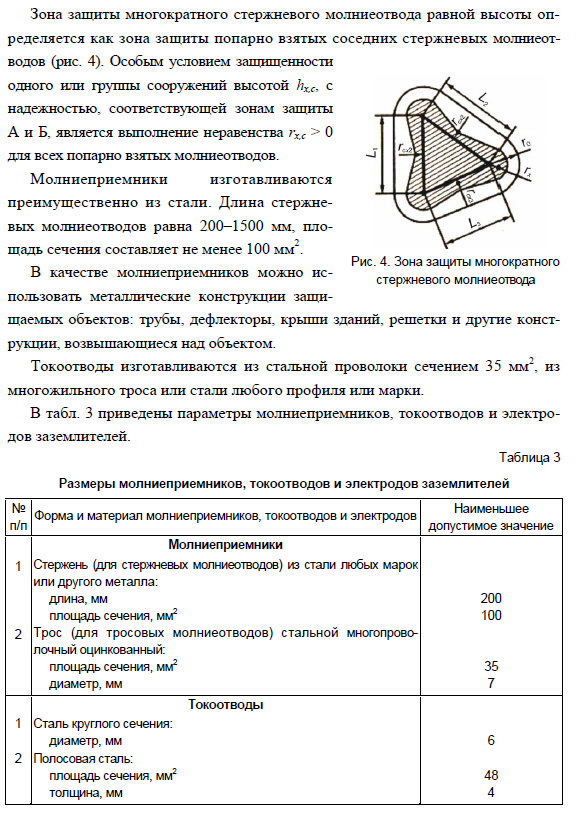 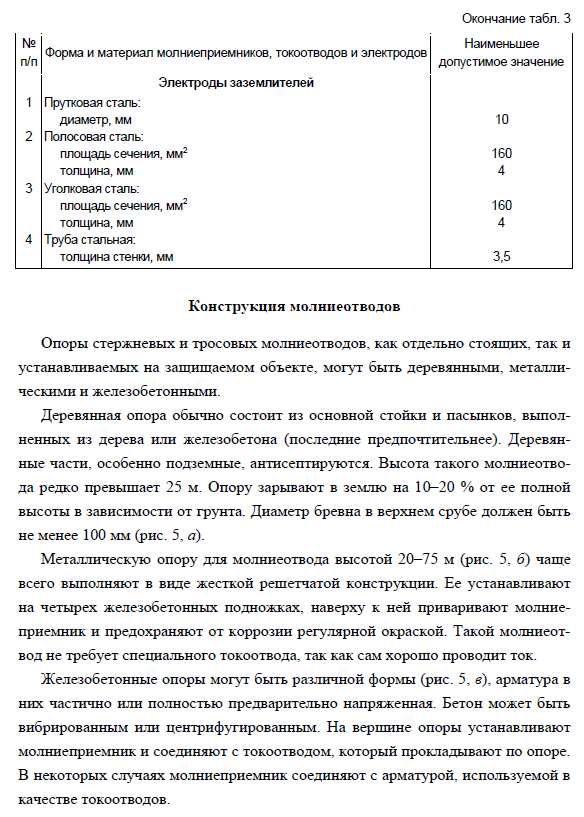 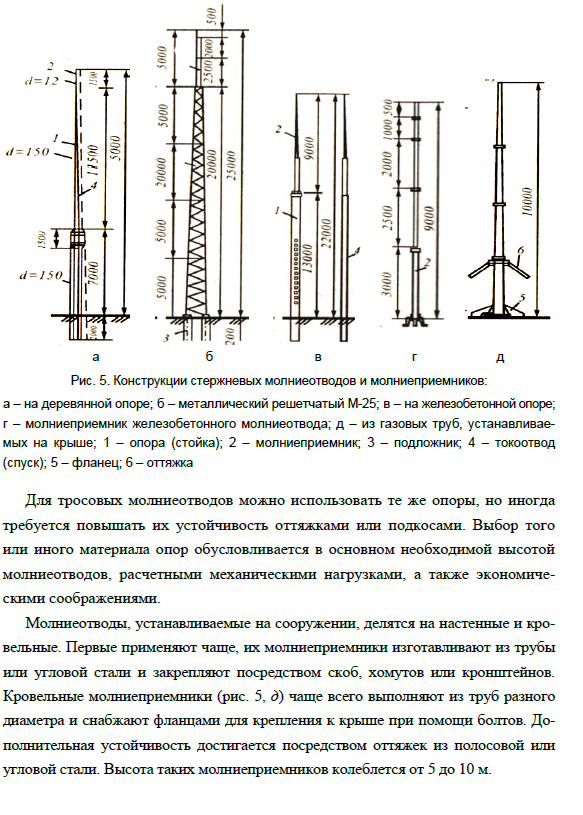 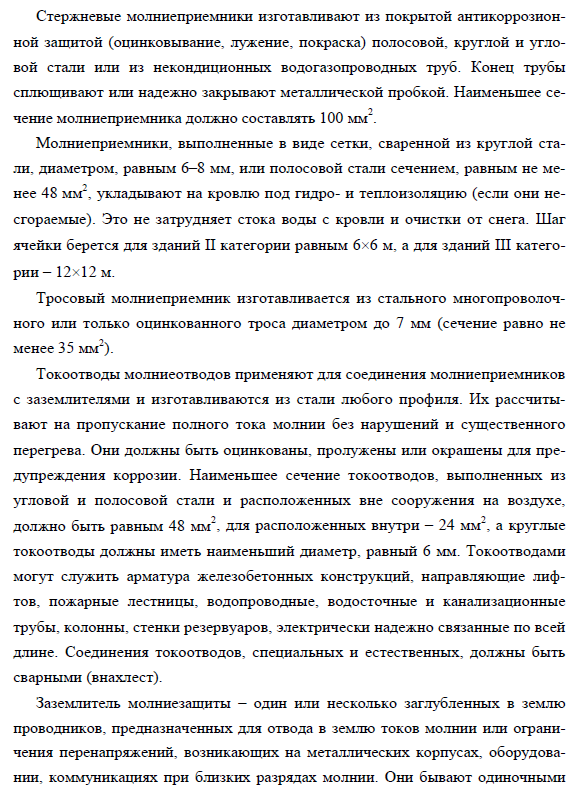 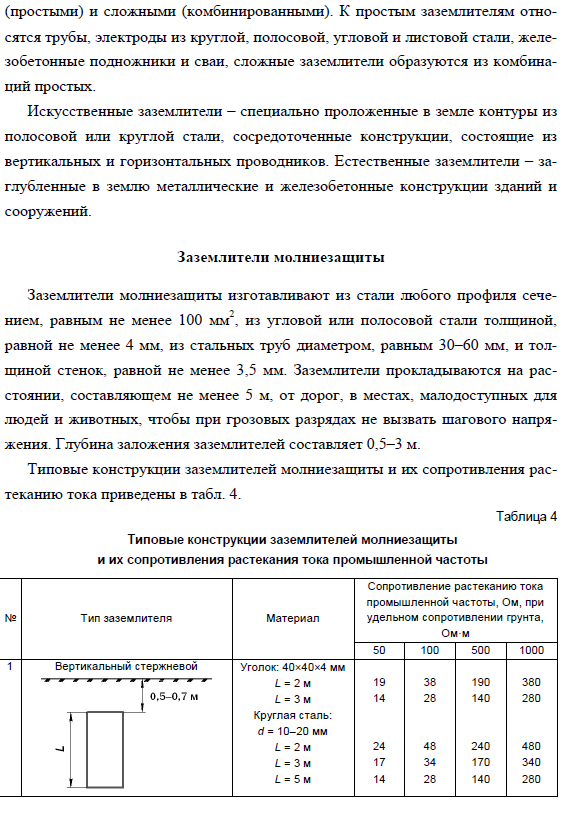 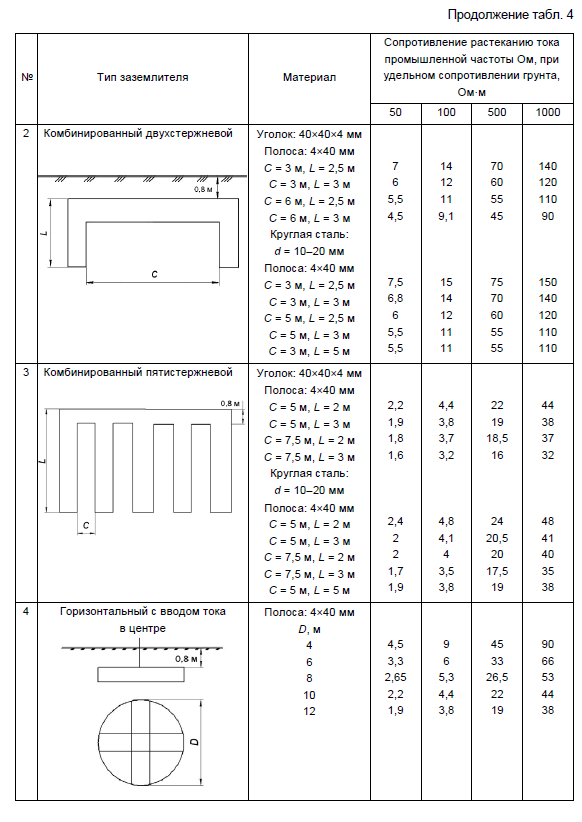 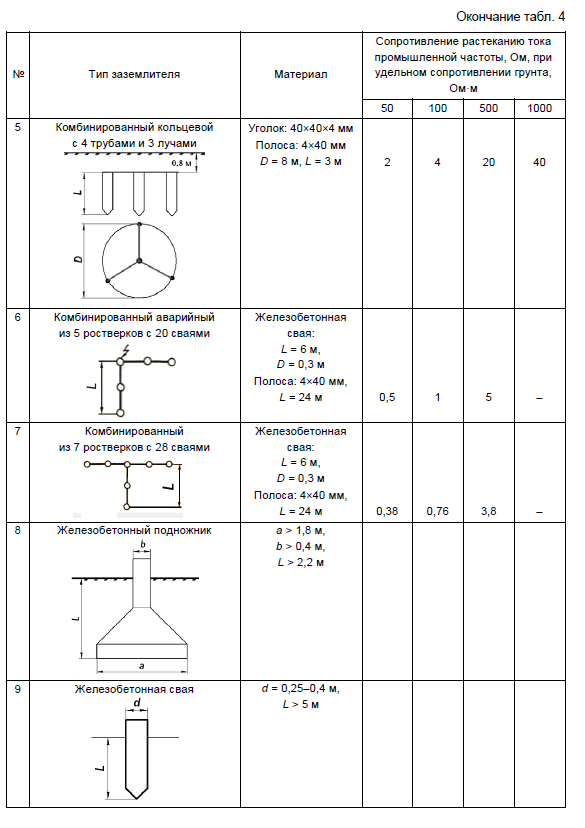 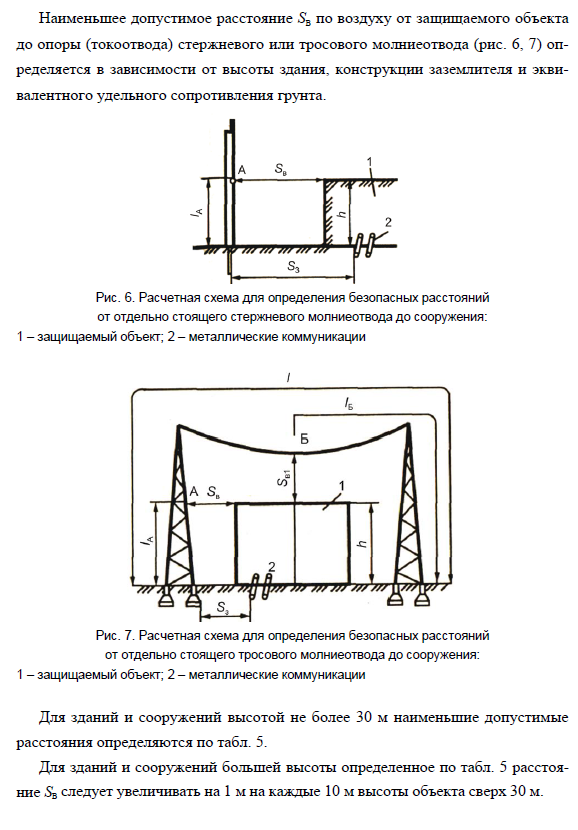 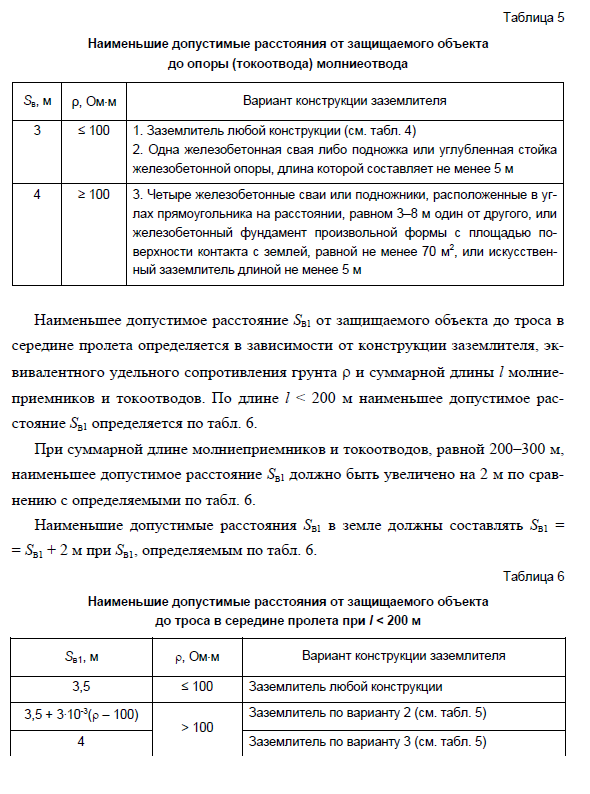 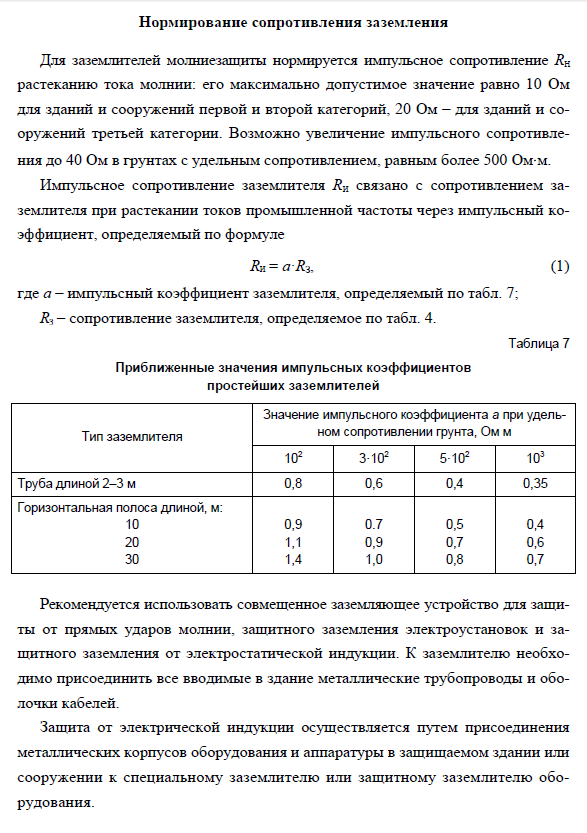 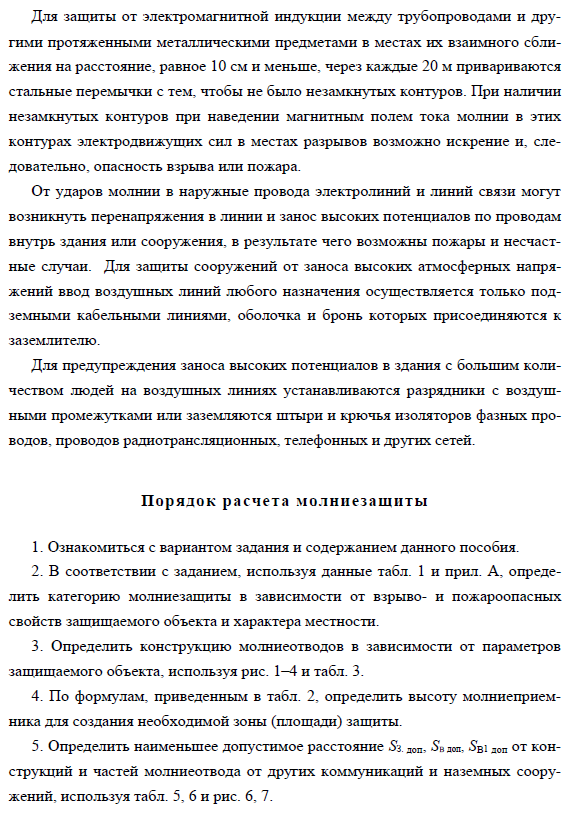 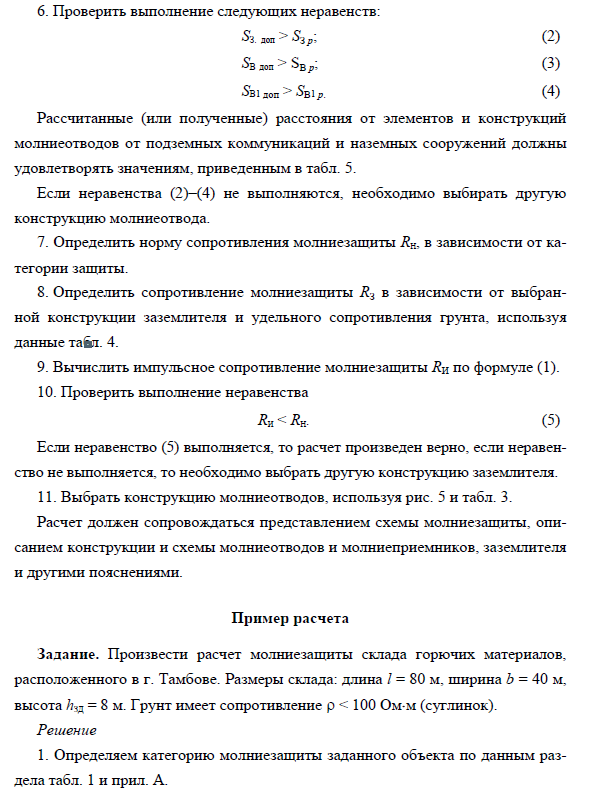 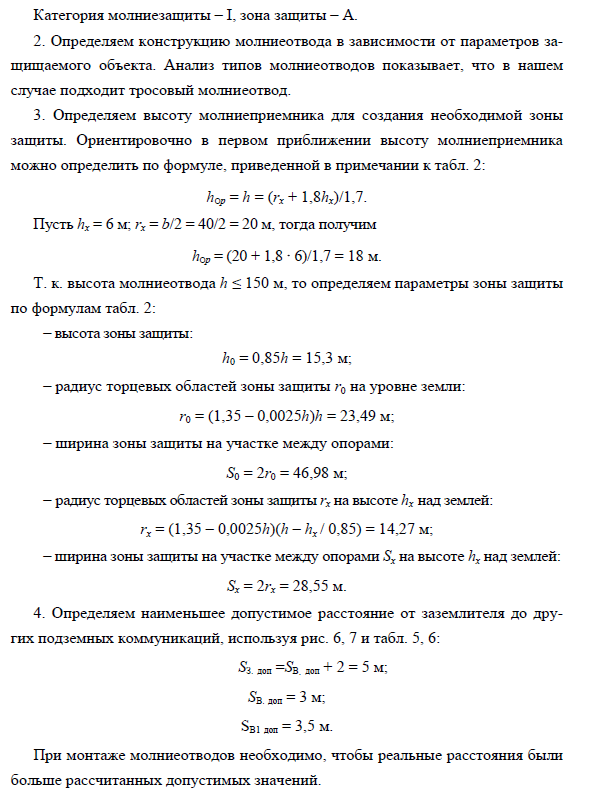 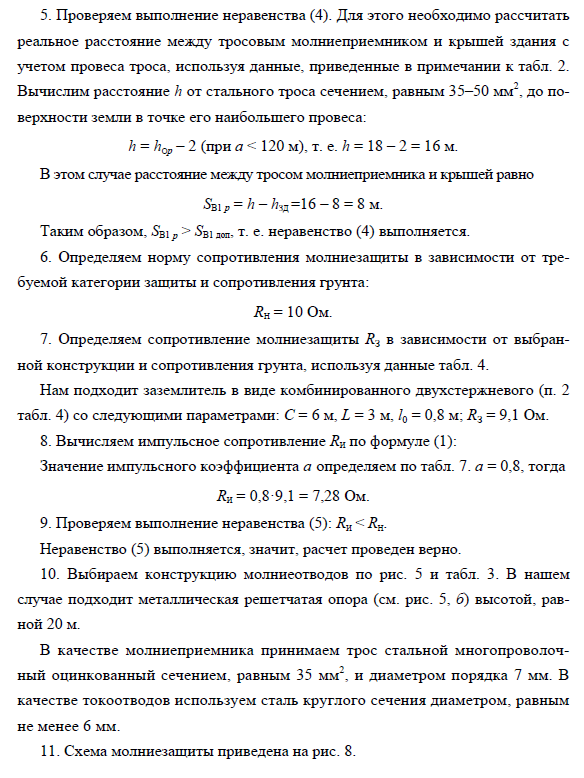 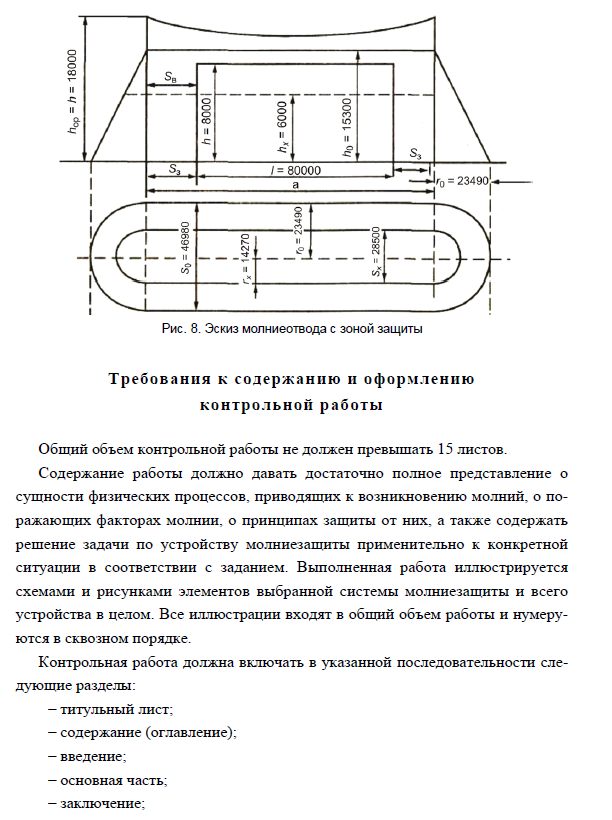 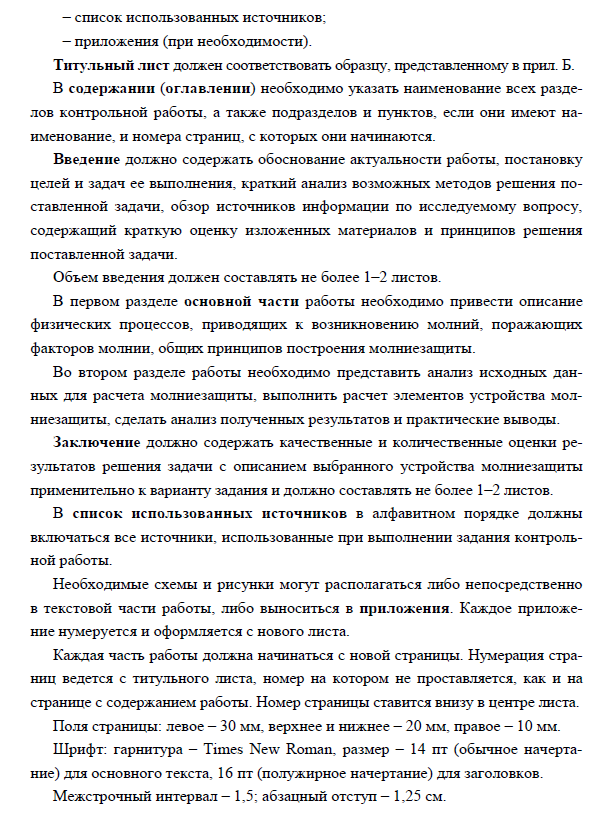 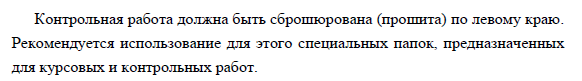 Варианты заданий контрольной работыВариант задания выбирается в соответствии с порядковым номером в журнале учебной группы или по выбору преподавателя.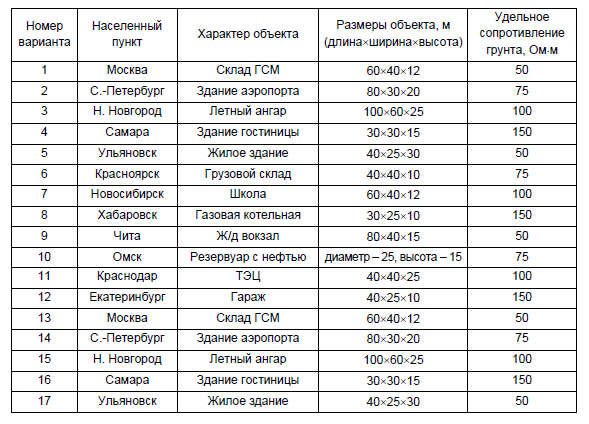 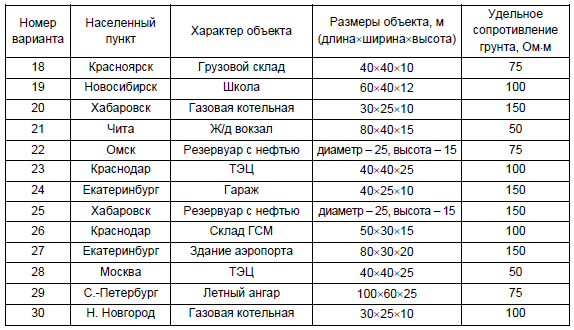 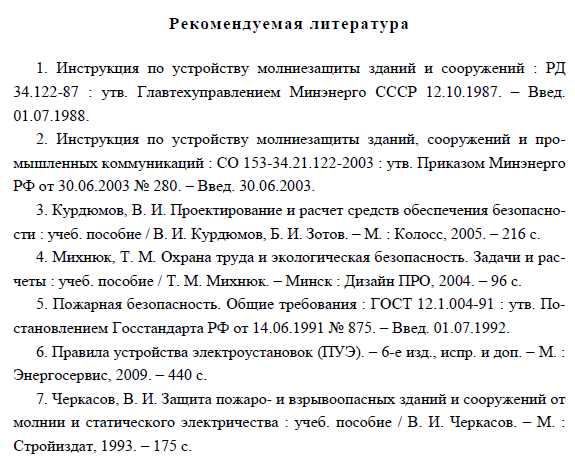 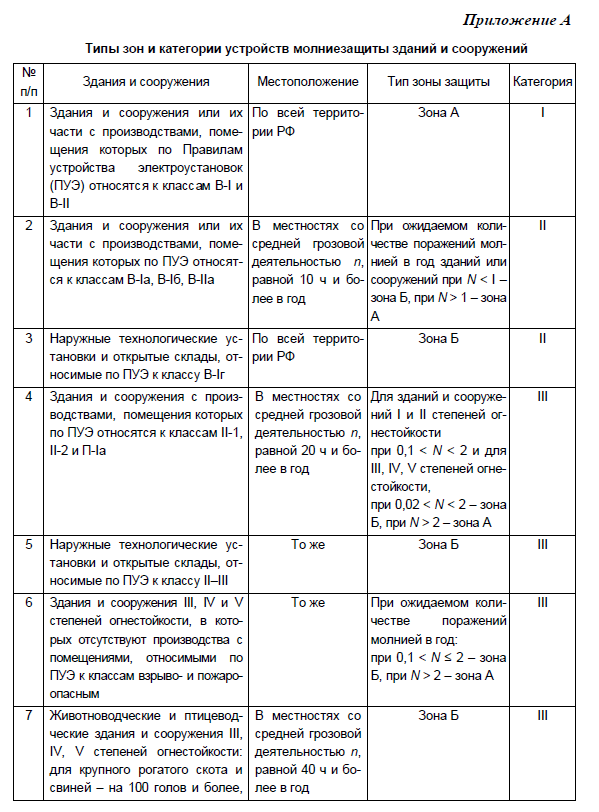 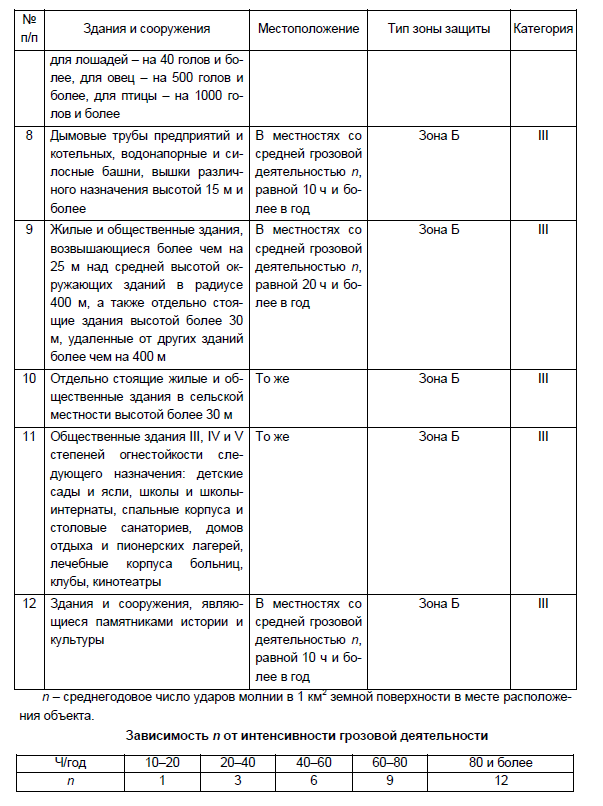 Приложение В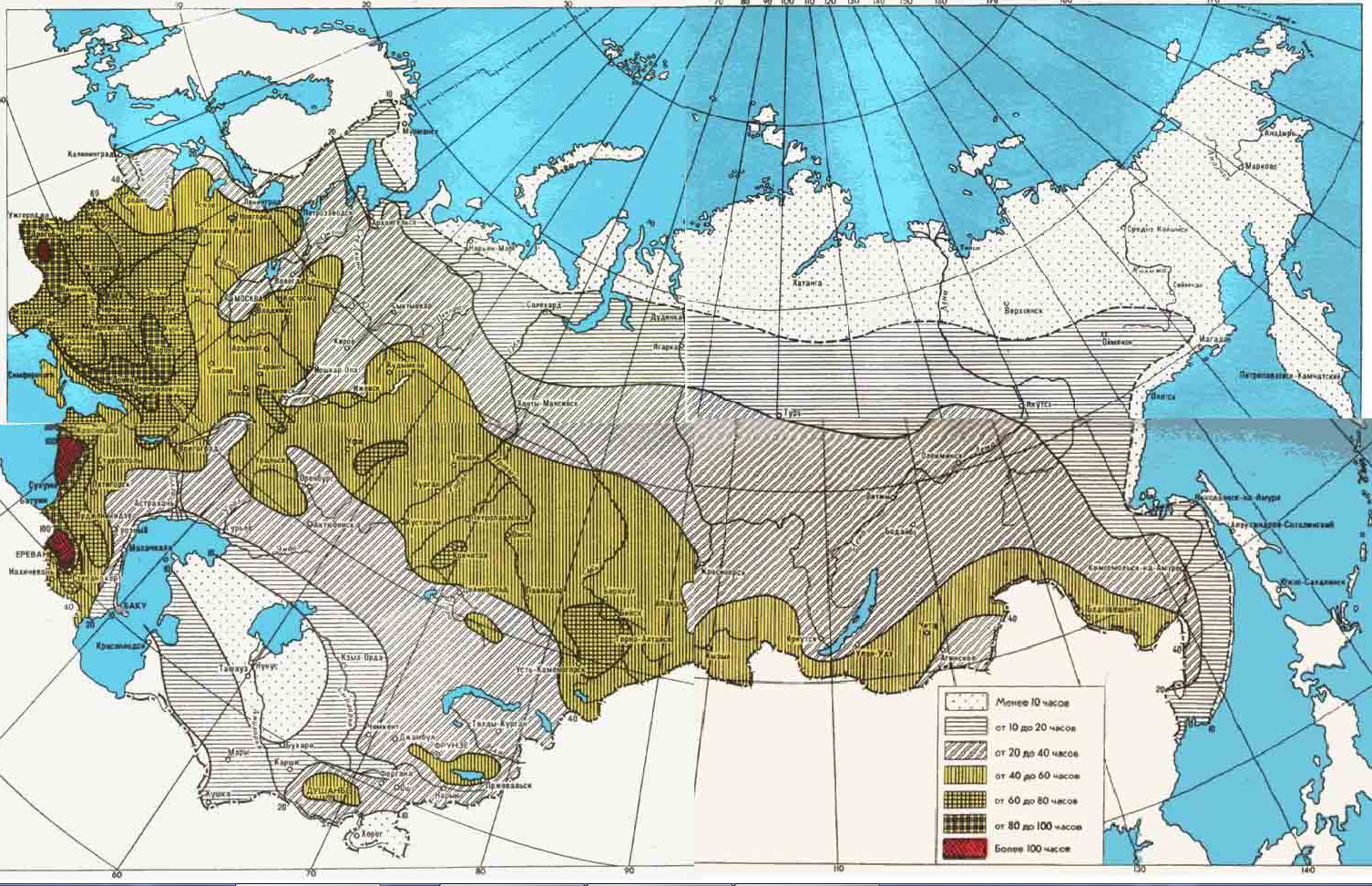 Карта среднегодовой продолжительности гроз